<Commission>{PETI}Committee on Petitions</Commission>PETI_OJ(2019)295_1<TitreType>DRAFT AGENDA</TitreType>HEARING  OF  THE  CANDIDATESFOR  THE  POST  OF  EUROPEAN  OMBUDSMANMEETING OPEN TO ALL MEMBERS OF THE EUROPEAN PARLIAMENTPublic MeetingTuesday 3 December  2019, 10.00 – 12.30 and 14.30 – 17.55Room   JAN 4Q1at 10:00Hearing of the candidates :* * *at 14:30o O oEuropean Parliament2019 - 2024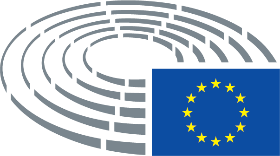 Procedural announcements by the Chair Ms Dolors Montserrat10:15  to  11:20      Hearing of  Mr Giuseppe FORTUNATO11:25  to  12:30      Hearing of  Ms Julia LAFFRANQUE  14:30  to  15:35      Hearing of  Mr Nils MUIŽNIEKS  15:40  to  16:45      Hearing of  Ms  Emily  O'REILLY16:50  to  17:55      Hearing of  Ms  Cecilia WIKSTRÖM